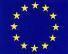 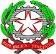 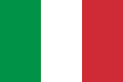 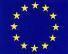 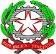 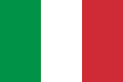 MIUR USR CALABRIA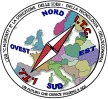 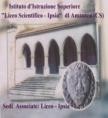 Distretto Scolastico n. 17 di Amantea (CS) ISTITUTO    DI ISTRUZIONE SUPERIORELicei : Scientifico – Scienze Umane – Scienze Applicate Istituto Professionale: OdontotecnicoIstituto Tecnico: Chimica, M. e.B. – Amm.Fin.Mar – Elettronico – Nautico-Mecc.Via S.Antonio – Loc. S.Procopio - 87032 AMANTEA (CS) Centralino   0982/ 41969 – Sito:www.iispoloamantea.edu.itE-mail: CSIS014008@istruzione.it Posta. Cert.: CSIS014008@pec.istruzione.itCodice Fiscale 86002100781Prot. n. 0004638   VI.9	Amantea, lì 01/09/2023A tutto il personale docente;Al Sito Web.OGGETTO: Attività di formazione previste dal D. Lgs. 81/08 e s.m.i. per il personale docente in servizio – A.s. 2023-2024.La Dirigente ScolasticaVisto l’art. 25 del D.Lgs 165 del 2001;Visti gli adempimenti di competenza previsti per le norme di Sicurezza nei luoghi di Lavoro art.18 commi 1,2 e 3 del D.Lgs 81/08,Comunicaa tutti i destinatari in indirizzo, in funzione dei Moduli di Autocertificazione Formazione in materia di sicurezza (artt. 32 e 37 D.Lgs. 81/08 e D.Lgs. 106/09 e s.m.i.) pervenuti a codesta Istituzione, stante la specifica configurazione degli Istituti di Istruzione Superiore per cui è necessaria  una Formazione per il D.Lgs. 81/08 e D.Lgs. 106/09 e s.m.i. RISCHIO MEDIO di un totale di 12 ore  (4 ore di Formazione Generale + 8 ore di Formazione Specifica), che il Corso di Formazione rivolto al personale docente della scuola, così come indicato in relazione alla documentazione inviata tramite posta elettronica, si svolgerà come da calendario allegato. La formazione sarà erogata in modalità mista:8 h. in presenza nella Sala Conferenze dell’IIS Amantea.  4 h. in auto-formazione sulle dispense  presenti sul sito https://archivio.iispoloamantea.edu.it nella sezione “Adeguam.normativi - sicurezza”, con successiva somministrazione di questionario di apprendimento finale e rilascio di Attestato finale.Si ricorda altresì che, la parte in auto formazione dovrà essere autocertificata tramite apposito modello in allegato, entro mercoledì 20 del mese di Settembre c.a.Per coloro i quali non avessero presentato nessuna autocertificazione e/o attestato (con validità del corso scaduta o attestato mai acquisito), gli stessi dovranno seguire l’intero corso di 12 h.Segue il calendario con le date stabilite per il corso, come dal seguente prospetto (salvo diverse possibili necessari adattamenti di calendario):Note: Max 10% di assenze del monte ore complessivo.Eventuali date per il recupero delle ore di assenza del personale non espletate saranno calendarizzate in itinere, su richiesta degli interessati, comunque entro e non oltre la fine del mese di Ottobre c.a..Si confida nella collaborazione di tutti e si ricorda che le misure di sicurezza da attivare sono riferibili a parametri di “Sicurezza Attiva”, così per come previsto e sono in capo a ciascun soggetto per la promozione della cittadinanza attiva.Si allega alla presente:Il modulo di autocertificazione da compilare per la parte in auto formazione del corso in oggetto.La Dirigente Scolastica, Prof.ssa Angela De Carlo (Firma autografa sostituita a mezzo stampa ai sensi dell’art. 3 comma 2 D.lgs n° 39/93)ModuloGiornoOrarioArgomentoTIPOLOGIA/ CODICE RIUNIONE MEET101-09-2023VenerdìDalle h.13,00 Formazione di base (parte generale) 2 h.IN PRESENZA SALA CONFERENZE204-09-2023LunedìDalle h.9,00 alleh. 11,00Formazione di base (parte generale) 2 h.IN PRESENZA SALA CONFERENZE312-09-2023MartedìDalle h.9,00 alleh. 13,00Formazione di base (parte generale e  specifica) 4 h.IN PRESENZA SALA CONFERENZE4Entro	il 20-09-2023Auto formazioneFormazione di base (parte specifica)	in	auto formazione 4 h. https://archivio.iispoloamantea.edu.it/ adeguam.normativi		– sicurezza – dispense corsosicurezza on line docenti 2023 2024Consegnare “Brevi manu” al prof. Sellaro  o inviare su sicurezza.poloamantea@iispoloamantea.edu.it il modello di autocertificazione delle 4 h. (rischi specifici) svolte in auto formazione sulle dispense sul sito web istituzionaleTEST21-09-2023GiovedìDalle 16,00	alle17,00Questionario	di apprendimento finale 1h.Verrà inviato il questionario tramite applicazione “Moduli” di Gsuite sulla casella di posta nome.cognome@iispoloamantea.edu.itI corsisti avranno 1 h di tempo per rispondere alle domande e inviare le riposte.Il test sarà considerato “superato” se il corsista risponderà correttamente al 75% delle risposte.